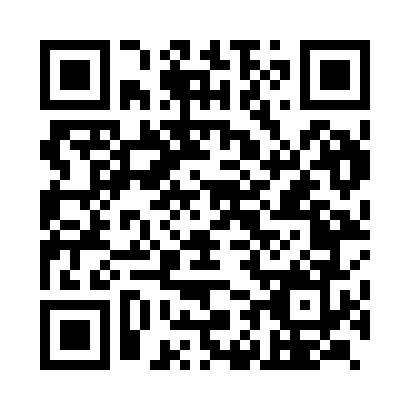 Prayer times for Sambhal, Uttar Pradesh, IndiaWed 1 May 2024 - Fri 31 May 2024High Latitude Method: One Seventh RulePrayer Calculation Method: University of Islamic SciencesAsar Calculation Method: HanafiPrayer times provided by https://www.salahtimes.comDateDayFajrSunriseDhuhrAsrMaghribIsha1Wed4:105:3512:134:556:518:172Thu4:095:3412:134:556:528:173Fri4:085:3312:134:556:528:184Sat4:075:3312:134:566:538:195Sun4:055:3212:124:566:548:206Mon4:045:3112:124:566:548:217Tue4:035:3012:124:566:558:228Wed4:035:3012:124:576:558:239Thu4:025:2912:124:576:568:2310Fri4:015:2812:124:576:578:2411Sat4:005:2712:124:576:578:2512Sun3:595:2712:124:586:588:2613Mon3:585:2612:124:586:588:2714Tue3:575:2612:124:586:598:2815Wed3:565:2512:124:587:008:2916Thu3:555:2412:124:597:008:2917Fri3:555:2412:124:597:018:3018Sat3:555:2312:124:597:018:3019Sun3:545:2312:124:597:028:3120Mon3:545:2212:125:007:038:3121Tue3:545:2212:125:007:038:3222Wed3:535:2112:135:007:048:3223Thu3:535:2112:135:007:048:3224Fri3:535:2112:135:017:058:3325Sat3:525:2012:135:017:058:3326Sun3:525:2012:135:017:068:3427Mon3:525:2012:135:017:078:3428Tue3:525:1912:135:027:078:3529Wed3:525:1912:135:027:088:3530Thu3:525:1912:135:027:088:3531Fri3:515:1912:145:037:098:36